VocabularyVocabularyVocabularyVocabularyFacts about Living things and their HabitatsOrganism An individual living thing, such as a plant, an animal, or a bacteria.HabitatThe natural environment of an animal or plant.The billions of different kinds of living things (organisms) on earth have been divided up, by scientists, into groups according to their similarities and differences. This is known as classifying. • Classifying living things into groups allows scientists to learn more about what makes each species unique. • There are many different classes of animal. Those with backbones are known as the ‘class’ vertebrates. These are then grouped into mammals, birds, fish, reptiles and amphibians. • Invertebrates, animals without backbones, are arachnids, insects, snails and slugs and worms. • Humans fall into the mammal class as they have hair on their bodies and drink milk when they are babies. Whales, dolphins, bats, cats, dogs and hedgehogs are also mammals. • A habitat is the non living environment surrounding a living thing. It provides space, shelter, food and water. • An ecosystem is made up of the living organism and the non living habitat. An ecosystem can be any size from a tree to the whole world. • Food chains are a map of the flow of energy from a plant (primary producer) through consumers, (primary consumers) and hunters Classifying Plants and Animals (secondary consumers).Organism An individual living thing, such as a plant, an animal, or a bacteria.EcosystemA community of living things, together with their environment.The billions of different kinds of living things (organisms) on earth have been divided up, by scientists, into groups according to their similarities and differences. This is known as classifying. • Classifying living things into groups allows scientists to learn more about what makes each species unique. • There are many different classes of animal. Those with backbones are known as the ‘class’ vertebrates. These are then grouped into mammals, birds, fish, reptiles and amphibians. • Invertebrates, animals without backbones, are arachnids, insects, snails and slugs and worms. • Humans fall into the mammal class as they have hair on their bodies and drink milk when they are babies. Whales, dolphins, bats, cats, dogs and hedgehogs are also mammals. • A habitat is the non living environment surrounding a living thing. It provides space, shelter, food and water. • An ecosystem is made up of the living organism and the non living habitat. An ecosystem can be any size from a tree to the whole world. • Food chains are a map of the flow of energy from a plant (primary producer) through consumers, (primary consumers) and hunters Classifying Plants and Animals (secondary consumers).ClassifyingTo put into groups according to things that are similar.EcosystemA community of living things, together with their environment.The billions of different kinds of living things (organisms) on earth have been divided up, by scientists, into groups according to their similarities and differences. This is known as classifying. • Classifying living things into groups allows scientists to learn more about what makes each species unique. • There are many different classes of animal. Those with backbones are known as the ‘class’ vertebrates. These are then grouped into mammals, birds, fish, reptiles and amphibians. • Invertebrates, animals without backbones, are arachnids, insects, snails and slugs and worms. • Humans fall into the mammal class as they have hair on their bodies and drink milk when they are babies. Whales, dolphins, bats, cats, dogs and hedgehogs are also mammals. • A habitat is the non living environment surrounding a living thing. It provides space, shelter, food and water. • An ecosystem is made up of the living organism and the non living habitat. An ecosystem can be any size from a tree to the whole world. • Food chains are a map of the flow of energy from a plant (primary producer) through consumers, (primary consumers) and hunters Classifying Plants and Animals (secondary consumers).ClassifyingTo put into groups according to things that are similar.Food chainA series of living beings in which each serves as food for the next.The billions of different kinds of living things (organisms) on earth have been divided up, by scientists, into groups according to their similarities and differences. This is known as classifying. • Classifying living things into groups allows scientists to learn more about what makes each species unique. • There are many different classes of animal. Those with backbones are known as the ‘class’ vertebrates. These are then grouped into mammals, birds, fish, reptiles and amphibians. • Invertebrates, animals without backbones, are arachnids, insects, snails and slugs and worms. • Humans fall into the mammal class as they have hair on their bodies and drink milk when they are babies. Whales, dolphins, bats, cats, dogs and hedgehogs are also mammals. • A habitat is the non living environment surrounding a living thing. It provides space, shelter, food and water. • An ecosystem is made up of the living organism and the non living habitat. An ecosystem can be any size from a tree to the whole world. • Food chains are a map of the flow of energy from a plant (primary producer) through consumers, (primary consumers) and hunters Classifying Plants and Animals (secondary consumers).Unique- Being the only one of its type.Food chainA series of living beings in which each serves as food for the next.The billions of different kinds of living things (organisms) on earth have been divided up, by scientists, into groups according to their similarities and differences. This is known as classifying. • Classifying living things into groups allows scientists to learn more about what makes each species unique. • There are many different classes of animal. Those with backbones are known as the ‘class’ vertebrates. These are then grouped into mammals, birds, fish, reptiles and amphibians. • Invertebrates, animals without backbones, are arachnids, insects, snails and slugs and worms. • Humans fall into the mammal class as they have hair on their bodies and drink milk when they are babies. Whales, dolphins, bats, cats, dogs and hedgehogs are also mammals. • A habitat is the non living environment surrounding a living thing. It provides space, shelter, food and water. • An ecosystem is made up of the living organism and the non living habitat. An ecosystem can be any size from a tree to the whole world. • Food chains are a map of the flow of energy from a plant (primary producer) through consumers, (primary consumers) and hunters Classifying Plants and Animals (secondary consumers).Unique- Being the only one of its type.EnergyThe ability to have force or power or to do work.The billions of different kinds of living things (organisms) on earth have been divided up, by scientists, into groups according to their similarities and differences. This is known as classifying. • Classifying living things into groups allows scientists to learn more about what makes each species unique. • There are many different classes of animal. Those with backbones are known as the ‘class’ vertebrates. These are then grouped into mammals, birds, fish, reptiles and amphibians. • Invertebrates, animals without backbones, are arachnids, insects, snails and slugs and worms. • Humans fall into the mammal class as they have hair on their bodies and drink milk when they are babies. Whales, dolphins, bats, cats, dogs and hedgehogs are also mammals. • A habitat is the non living environment surrounding a living thing. It provides space, shelter, food and water. • An ecosystem is made up of the living organism and the non living habitat. An ecosystem can be any size from a tree to the whole world. • Food chains are a map of the flow of energy from a plant (primary producer) through consumers, (primary consumers) and hunters Classifying Plants and Animals (secondary consumers).VertebrateHaving a backboneEnergyThe ability to have force or power or to do work.The billions of different kinds of living things (organisms) on earth have been divided up, by scientists, into groups according to their similarities and differences. This is known as classifying. • Classifying living things into groups allows scientists to learn more about what makes each species unique. • There are many different classes of animal. Those with backbones are known as the ‘class’ vertebrates. These are then grouped into mammals, birds, fish, reptiles and amphibians. • Invertebrates, animals without backbones, are arachnids, insects, snails and slugs and worms. • Humans fall into the mammal class as they have hair on their bodies and drink milk when they are babies. Whales, dolphins, bats, cats, dogs and hedgehogs are also mammals. • A habitat is the non living environment surrounding a living thing. It provides space, shelter, food and water. • An ecosystem is made up of the living organism and the non living habitat. An ecosystem can be any size from a tree to the whole world. • Food chains are a map of the flow of energy from a plant (primary producer) through consumers, (primary consumers) and hunters Classifying Plants and Animals (secondary consumers).InvertebrateWithout a backbone.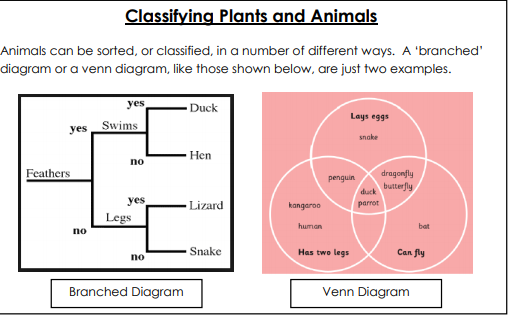 The billions of different kinds of living things (organisms) on earth have been divided up, by scientists, into groups according to their similarities and differences. This is known as classifying. • Classifying living things into groups allows scientists to learn more about what makes each species unique. • There are many different classes of animal. Those with backbones are known as the ‘class’ vertebrates. These are then grouped into mammals, birds, fish, reptiles and amphibians. • Invertebrates, animals without backbones, are arachnids, insects, snails and slugs and worms. • Humans fall into the mammal class as they have hair on their bodies and drink milk when they are babies. Whales, dolphins, bats, cats, dogs and hedgehogs are also mammals. • A habitat is the non living environment surrounding a living thing. It provides space, shelter, food and water. • An ecosystem is made up of the living organism and the non living habitat. An ecosystem can be any size from a tree to the whole world. • Food chains are a map of the flow of energy from a plant (primary producer) through consumers, (primary consumers) and hunters Classifying Plants and Animals (secondary consumers).Mammal- Any animal that has hair and feeds its babies with milk from the mother.The billions of different kinds of living things (organisms) on earth have been divided up, by scientists, into groups according to their similarities and differences. This is known as classifying. • Classifying living things into groups allows scientists to learn more about what makes each species unique. • There are many different classes of animal. Those with backbones are known as the ‘class’ vertebrates. These are then grouped into mammals, birds, fish, reptiles and amphibians. • Invertebrates, animals without backbones, are arachnids, insects, snails and slugs and worms. • Humans fall into the mammal class as they have hair on their bodies and drink milk when they are babies. Whales, dolphins, bats, cats, dogs and hedgehogs are also mammals. • A habitat is the non living environment surrounding a living thing. It provides space, shelter, food and water. • An ecosystem is made up of the living organism and the non living habitat. An ecosystem can be any size from a tree to the whole world. • Food chains are a map of the flow of energy from a plant (primary producer) through consumers, (primary consumers) and hunters Classifying Plants and Animals (secondary consumers).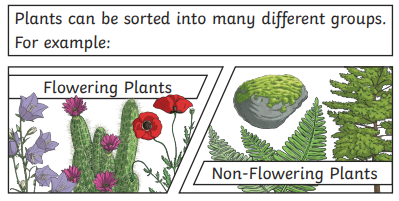 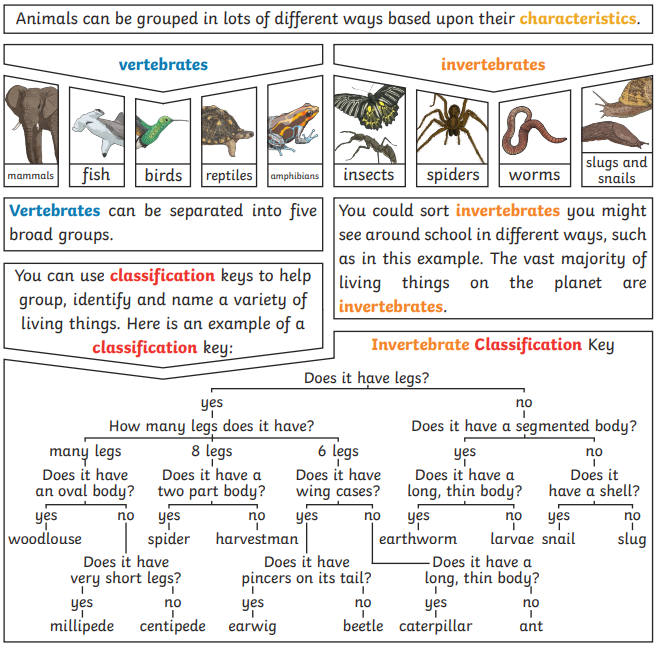 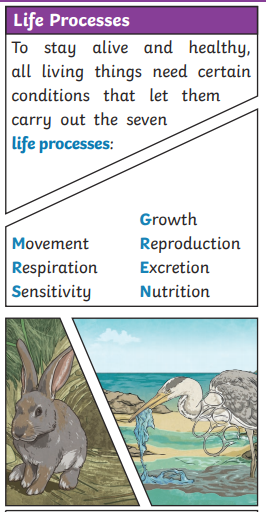 